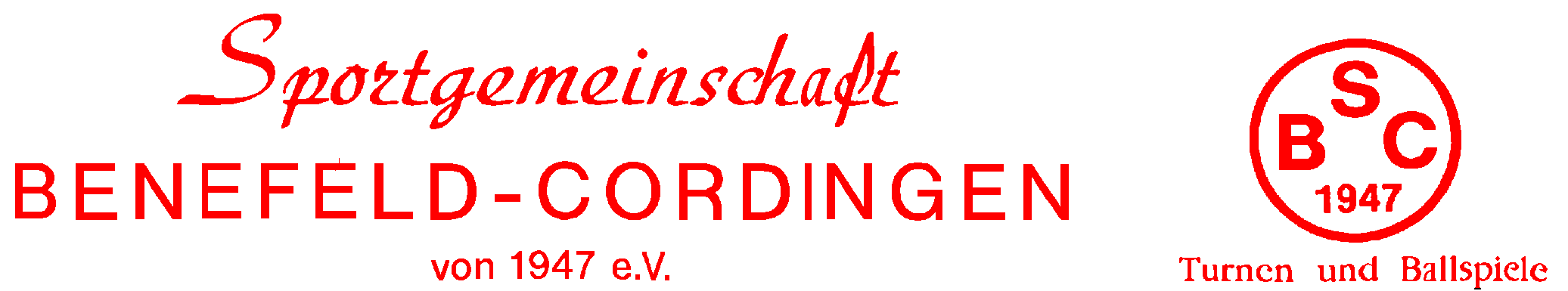 





http://www.sg-benefeld-cordingen.de                                          Wir  bieten  folgende  SportangeboteAikido                                        # Turnhalle Benefeld  #  American Football                       # Sportplatz Benefeld # # Turnhalle Benefeld # # Waldorfhalle #Badminton                          # Turnhalle SZ Bomlitz #Dart                           # Sportlerheim  #  Cheerleading / Cheerdance     # Turnhalle Benefeld  #  # Waldorfhalle #Gymnastik / Fitness / Rehabilitationssport    # Turnhalle Benefeld  #  # Waldorfhalle #Handball                          (Handballspielgemeinschaft SG Benefeld – SG Bomlitz – TVJ Walsrode)                        Auskünfte und Informationen bei Roland Eggersglüß unter Telefon: 05161-3863Trainingszeiten und Neuheiten unter: http://www.hsg-lohheide.de/Selbstverteidigung # Turnhalle Benefeld  #  Fußball Herren                          # Sportplatz Benefeld #Jugendfußball  Jungen    # Sportplätze #  vom 01.07.2014-30.06.2015   ( Jugendspielgemeinschaft SG-Benefeld - SG Bomlitz)Kinderturnen    /    Turnen        #  Turnhalle Benefeld  #         Nordic Walking/Walking       # Sportplatz Benefeld (Sommerhalbjahr)  #        
Parcour     Radwandern                               # Sportplatz Benefeld  #      Taekwondo          # Turnhalle SZ Bomlitz #  # Waldorfhalle # Grundschule Benefeld #Tennis                                           # Tennisanlage Bomlitz  #           Volleyball                                     #  Turnhalle Benefeld  #
Mitgliedsbeiträge monatlich: Erwachsene 10,- €, Kinder & Jugendliche 7,- €, Passiv über 65 Jahre 7,- €, Familien 20,- €Beitragseinzug zum :28.02  #  30.05  #  30.08  #  30.11 jeden Jahres        Austritt möglich zum:30.06  und  31.12   jeden JahresFür die Tennissparte, Cheerleading, American Football, Taekwondo/Selbstverteidigung sowie Kurse wird ein Zusatzbeitrag erhoben. Bitte fragen Sie nach !
 Werde auch Du Mitglied in unserem Verein !Komm einfach zum „Schnupper – Training“ in eine Übungsstunde Deiner Wahl.Nähere Informationen bekommst Du von den Übungsleitern oder den auf der ersten Seite aufgeführten Vorstandsmitgliedern.Sport ist im Verein am Schönsten !
http://www.sg-benefeld-cordingen.de1. VorsitzenderWerner FriedrichsenBeethovenstraße 3529699 Bomlitz-BenefeldTel. 0175 15784562.Vorsitzender Peter SchirzaKirchstraße 2229699 Bomlitz-BenefeldTel. 0172 517953stellv.2.VorsitzenderJoachim SchwerdtnerWesterharlerstr. 4629699 BomlitzTel.: 05161-43997701. Kassenwart / FinanzenOliver FeikeIm Hagen 2329699 Bomlitz-BenefeldTel. 05161/9120312. Kassenwart / MitgliederbetreuungGünter RöhrsAm Mühlenhof 1529699 Bomlitz-BenefeldTel. 05161-4372Spartenleiter FußballThomas MeyerIm Hagen 1429699 Bomlitz-BenefeldTel. 0172 8960112Jugendleiter Fußball  Jörg KagemannIm Hagen 1229699 Bomlitz-BenefeldTel. 05161-945149Spartenleiter TaekwondoRalf SpiegelFallingbosteler Str.17a29699 BomlitzTel. 01738858990Spartenleiter TennisAndreas SchwarzbachHolunderstr. 1929699 BomlitzTel. 05161-47767Spartenleiter TurnenMareike ZöllnerNeue Str. 629699 Bomlitz-BenefeldTel. 05161-4811166FrauenwartinAdriana KrasniquiPestalozzistr. 9a29669 Bomlitz-BenefeldTel. 05161-789576JugendwartMatthias SchröderCordingerstraße 1129699 Bomlitz-BenefeldTel. 0151 53241810Sportlerheim / PlatzwartMaik BehnkeFreudenthalstraße 529699 Bomlitz-BenefeldTel. 05161-49949Dienstag18.00-20-00AikidoE. KösterTel. 05164-802300Samstag16.00-18.00AikidoE. KösterTel. 05164-802300Sonntag9.00-10.30AikidoE. KösterTel. 05164-802300Mittwoch 18.00-21.00 American FootballK. LükeTel.: 0172 5181081Freitag18.30-21.00American FootballK. LükeTel.: 0172 5181081Tel.: 0172 5181081Mittwoch17.30-21.30Football Winterhalbjahr  (Nov-März) Halle 1+2K. LükeTel.: 0172 5181081Freitag18.00-21.00Football Winterhalbjahr  (Nov-März) Halle 1+2K. LükeTel.: 0172 5181081Dienstag 20.15-22.00BadmintonM.Kieselbach Tel. 0152 29650000Donnerstag19.00-23.00DartS. Möller Tel. 0151 50475005Montag16.00-17.00PeeWee Dance       2. HallenteilS. BrauseTel. 05161-787463319.00-21.00Senior Dance          2. HallenteilS. BrauseTel. 05161-7874633Mittwoch17.00-18.00Cheerleading für PeeWees (6-12 Jahre)S. BrauseTel. 05161-787463318.00-20.00Cheerleading für Jugend und Seniors  (11 bis ? Jahre)S. BrauseTel. 05161-7874633FreitagAltersübergreifende Spezialtrainingseinheiten für Dance, Cheerleading und Turnen, die auf Plänen der SG-Hompage und in der Turnhalle für zwei Monate im Voraus einzusehen sind.Altersübergreifende Spezialtrainingseinheiten für Dance, Cheerleading und Turnen, die auf Plänen der SG-Hompage und in der Turnhalle für zwei Monate im Voraus einzusehen sind.Altersübergreifende Spezialtrainingseinheiten für Dance, Cheerleading und Turnen, die auf Plänen der SG-Hompage und in der Turnhalle für zwei Monate im Voraus einzusehen sind.Altersübergreifende Spezialtrainingseinheiten für Dance, Cheerleading und Turnen, die auf Plänen der SG-Hompage und in der Turnhalle für zwei Monate im Voraus einzusehen sind.Samstag13.00-16.00Cheerleading   Nach AbspracheS. BrauseTel. 05161-7874633Montag17.30-18.30RehabilitationssportS.BrauseTel. 05161-787463317.30-18.30Fit for LifeS.BrauseTel. 05161-787463318.30-19.30Fitnessgymnastik / Frauen / MännerE. ZobottTel. 05161-4972018.30-19.30Power Fitness (Fit`n Dance)   1. HallenteilU.ZinkeTel.: 05161-949933Dienstag 8.30 – 9.30Damengymnastik für ÄltereS. BrauseTel. 05161-787463319.00-20.00Reha Innere Erkrankung     1. HallenteilS. BrauseTel. 05161-787463317.45-19.10Energy Dance    2. Hallenteil (Kurs-Angebot)C .OelfkeTel. 05161-4810079Mittwoch18.30-19.30Bodystyling       2. HallenteilU.ZinkeTel.: 05161-949933Mittwoch19.00-21.00Senior CheerS.BrauseTel.: 05161-7874633Donnerstag19.30-21.00Gymnastik Frauen 50+M.BrünjesTel. 05161-4930719.00-20.00Brasil Fitness  2. HallenteilS. BrauseTel. 05161-7874633Donnerstag16.00-17.00Mädchen / Jungen   6 – 12 JahreBärbel GummertTel. 017697656122Samstag09.00-11.00Mädchen / Jungen   ab 8 JahreRalf SpiegelTel. 01738858990Dienstag / Donnerstag19.00-20.30Fußball  Herren  ( alle Mannschaften )Thomas MeyerTel. 0172 8960112Dienstag +Donnerstag17.30-19.0017.30-19.00A2-U18 BomlitzM.Giese, U.JantkeTel.: 05161-941620Montag + Mittwoch18.00-20.0018.00-20.00B1-U17 UetzingenM. DehmelTel.: 05161-47721Dienstag +Donnerstag17.30-19.0017.30-19.00B2-U16 UetzingenO.Monaco, H.AlbrechtTel.. 05161-72182/4814202Dienstag +Donnerstag17.00-18.3017.00-18.30C2-U14 BenefeldL.MöllerTel.. 0172 6486141Dienstag +Donnerstag17.30-19.0017.30-19.00D2-U12 BenefeldJ.KagemannTel.: 05161 945149Dienstag +Donnerstag16.30-18.0016.30-18.00E1-U11 BomlitzT.GablerTel.. 05163-290646Donnerstag16.30-18.00F1-U9 BenefeldJ.Kagemann, O.WedemeyerTel.: 05161-945149Mittwoch16.30-18.00F2-U8 BenefeldU.v.Ackeren, J.KagemannTel.: 05161-945118/945149Montag16.00-17.00Turnen Eltern & Kind      Mä/Ju bis 3 JahreM. ZöllnerTel. 0173 7306731Dienstag16.00-17.00Turnen Eltern & Kind      Mä/Ju   3-4 JahreN. SchneiderTel. 0174 520277517.00-18.00Kinderturnen   5-6 JahreN. SchneiderTel. 0174 5202775Mittwoch16.00-17.00Turnen     6-10 JahreS. BrauseTel. 05161-7874633Freitag17.00-19.00Altersübergreifendes Turnen nach können gestaffelt(siehe unter Turnen oder Aushänge in der Halle) AirtracktrainingS. BrauseTel. 05161-7874633Dienstag17.00-18.00Nordic Walking    (Winterhalbjahr 15.30 -16.30)W.FriedrichsenTel. 0175 1578456Freitag17.00-18.00Nordic Walking     (Winterhalbjahr 15.30-16.30)W.FriedrichsenTel. 0175 1578456Samstag11.00-13.00JugendlicheRalf Spiegel0173 8858990Mittwoch10.00Radwandern    (14-tägig )H. FeikeTel. 05161-47320MontagOBS/Gymnastikraum Selbstverteidigung –Kinder17.00-18.00Ralf SpiegelGr.Raum 2MontagOBS/GymnastikraumSelbstverteidigung-Frauen17.00-18.30Ralf SpiegelGr.Raum 2MontagOBS/GymnastikraumSelbstverteidigung-Erwachsene18.30-22.00Ralf SpiegelOBS/1Hallent.MittwochOBS/1 HallendrittelSelbstverteidigung-Frauen18.30-20.00Ralf SpiegelOBS/1Hallent.MittwochOBS/GymnastikraumKampf-Training20.00-21.00Bärbel GummertGr.Raum 2MittwochOBS/GymnastikraumTraining für Trainer20.00-22.00VerschiedeneKl.Raum1DonnerstagHalle-WaldorfschulePoomsae-Training19.00-20.30Leylan DoganWaldorfhalleDonnerstagHalle-WaldorfschuleErwachsenen-Training19.00-20.30Bärbel Gummert  Jasper ScholzWaldorfhalleFreitagOBS/GymnastikraumKinder-Anfänger-Train.15.00-16.30Ralf SpiegelGr.Raum2FreitagOBS/Gymnastikraum Kinder-Training Minis15.00-16.30Bärbel GummertKl.Raum1FreitagOBS/Gymnastikraum Kinder-Training Fortgeschritten16.30-18.00Robin LohmeierGr.+Kl.RaumSamstagGS BenefeldDAN-Vorbereitung11.00-13.00Ralf SpiegelGS BenefeldDonnerstagAb 17.00Tennis   A.SchwarzbachTel. 05161-47767Montag20.00-22.00Volleyball    (Sporthalle SZ Bomlitz)B. ModaraiTel. 05161-4100